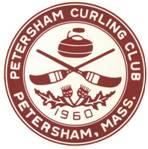 Sign up now and join us for a day of recreation and fun. Remember registration is limited to 20 teams. 360.00 USD per team or 90.00 per person if registering as a single participant wishing to be placed on a team of three or less. 20.00 USD for non-event participants that will dine at the banquet. All checks are to made out to: Petersham Curling Club.Contact Person _________________________Phone#__________________              Email_______________Player #1________________          Player#2_________________         Player #3_______________                 Player #4_______________                Dietary Concerns /Food allergies? _______________________Assign me/us to a team   ( yes )     ( no )         Keep our players together   ( yes )   (  no )Mail Application and Deposit ( min. $90.00 ) to: Lucinda Booth101 French Rd.Templeton, MA 01468